2024 TOURNAMENT INDOOR ASSOCIATION INDEPENDENT DIVISION ROSTER FORM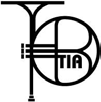 Submit to Region Coordinator as required by TIA RulesTIA ELIGIBILITY: Participants in the Independent Regional A, Intermediate and A Classes will be composed of performers not over 22 years of age on the Sunday of Atlantic Coast Championships. Participants in the Independent Open Class will be composed of performers not over 23 years of age on the Sunday of Atlantic Coast Championships. Independent World units may compete with performers of any age. MEMBERSHIP AND FEES: Independent units are required to provide proof of insurance to their Region Coordinators prior to the start of the competition season.UNIT NAME	DANCE, GUARD, PERCUSSION, TWIRLER, WIND, JAZZINDEPENDENT DIVISION: CADET, JUNIOR, NOVICE, REGIONAL A, A, OPEN, WORLDPERFORMER NAME	DATE OF BIRTHlllllllllllllllllllllllllA COPY OF OUR PROOF OF INSURANCE AS REQUIRED BY TIA RULES IS ATTACHED: _I VERIFY ALL ABOVE INFORMATION IS CORRECT AS REQUIRED BY TIA RULES: DIRECTOR SIGNATURE:   	  DIRECTOR PRINT:  	ADDRESS:	CITY/ST/ZIP:  	